ZABAWY  LOGOPEDYCZNE 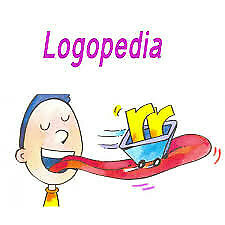 1. Ćwiczenia języka i warg:- „Język szpileczka i język placek”  (wysuwamy język wąziutki     na przemian z szerokim)- „krowa żuje trawę”  (Ściągamy mocno wargi i przesuwamy   nimi dookoła kilka razy)2. Ćwiczenie oddechowe: - „Obrazki z kaszki”( niewielką ilość dowolnej kaszki rozsypujemy na stole i dmuchając na nią     przez słomkę obserwujemy powstałe obrazki, próbując nadawać im tytuł)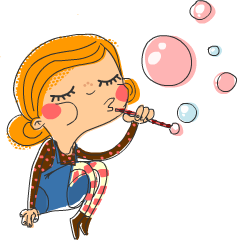 3. Zabawa artykulacyjna:Utrwalająca różnicowanie głosek syczących i szumiących.Zadaniem dziecka jest dokończyć zdanie:Gdy pada deszcz, noszę.... (kalosze)Miło być na łące, kiedy grzeje ….(słońce)Mówią o niej, że dziwaczka, a to przecież….(kaczka)Pieski cały dzień biegały, a w nocy smacznie .... (spały)W rzece są ryby, a w lesie ....(grzyby)Lata osa koło .... (nosa)Gdyby kózka nie skakała, to by nóżki nie....(złamała)4. Zabawa gramatyczna  (zdrobnienia):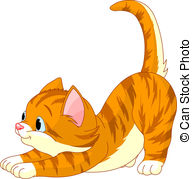 Podaj słowo zdrobnialeKot - mały kotekLis - mały ....Burak - ....Worek - ....Stół - ....Kaczka - ....Mysz - ....Kogut - ....Żaba- ....Mucha - ....5. Zagadki „Dobrze  czy źle powiedziałam?”- Klocki- Packa(paczka)- Ryba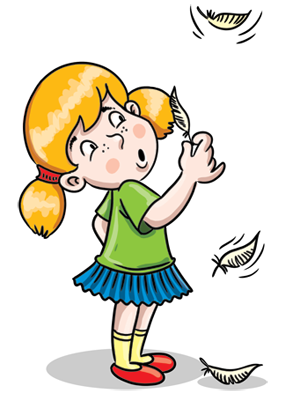 - Lekin (rekin)- Balon- Kura- Wiadlo (wiadro)- Puszka- Grosek (groszek)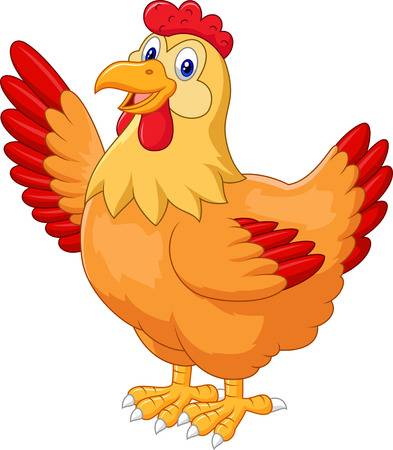 